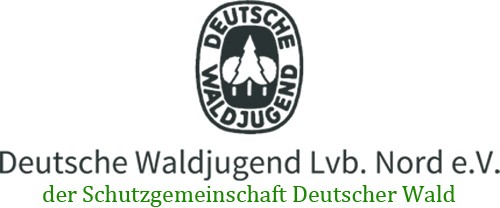 Offenes Lager 2022Zwei Wochen mitten im WaldNeu hier? Wenn ja, dann ist dieses La- ger genau dein Ding. Hier sind nämlich alle neu!Für die Kinder ist dieses Lager die Chance, die Waldjugend kennenzuler- nen und als Waldläufer frisch durch- zustarten.Das erste Mal in der Kohte schlafen, das erste Mal einen Forsteinsatz mit- machen oder das erste Mal abends am Lagerfeuer Lieder singen.Du bekommst die Chance mit vielen neuen Freunden tolle Aktionen zu ma- chen, Erlebnisse im und um den Wald zu sammeln und einfach zwei unver- gessliche Wochen zu erleben.Wann: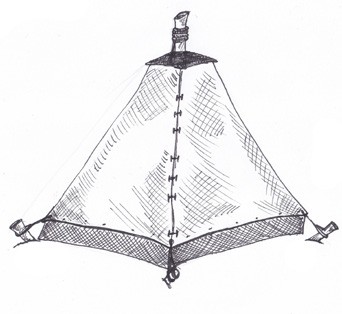 Wo: Wer: Kosten:Ansprechperson: Veranstalter: Anmeldung unter:Mobil: Web: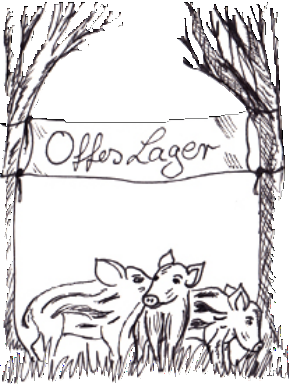 09.-23. JuliHüttener Berge bei Eckernförde Mädchen und Jungen von 10-14 Jahren 300€ pro KindBeeke SieversDeutsche Waldjugend Nord Lvb. Nord e.V. offenes@waldjugend-nord.de015225715602www.waldjugend-nord.deOffenes Lager 2022Zwei Wochen mitten im WaldNeu hier? Wenn ja, dann ist dieses La- ger genau dein Ding. Hier sind nämlich alle neu!Für die Kinder ist dieses Lager die Chance, die Waldjugend kennenzuler- nen und als Waldläufer frisch durch- zustarten.Das erste Mal in der Kohte schlafen, das erste Mal einen Forsteinsatz mit- machen oder das erste Mal abends am Lagerfeuer Lieder singen.Du bekommst die Chance mit vielen neuen Freunden tolle Aktionen zu ma- chen, Erlebnisse im und um den Wald zu sammeln und einfach zwei unver- gessliche Wochen zu erleben.Wann:Wo: Wer: Kosten:Ansprechperson: Veranstalter: Anmeldung unter:Mobil: Web: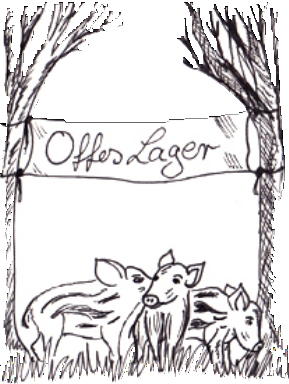 09.-23. JuliHüttener Berge bei Eckernförde Mädchen und Jungen von 10-14 Jahren 300€ pro KindBeeke SieversDeutsche Waldjugend Nord Lvb. Nord e.V. offenes@waldjugend-nord.de015225715602www.waldjugend-nord.de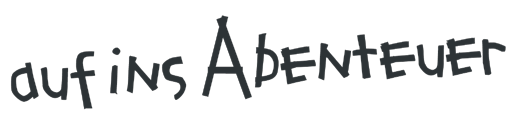 